Комитетом по ценам и тарифам Московской области были утверждены тарифы на коммунальные ресурсы на 2019 год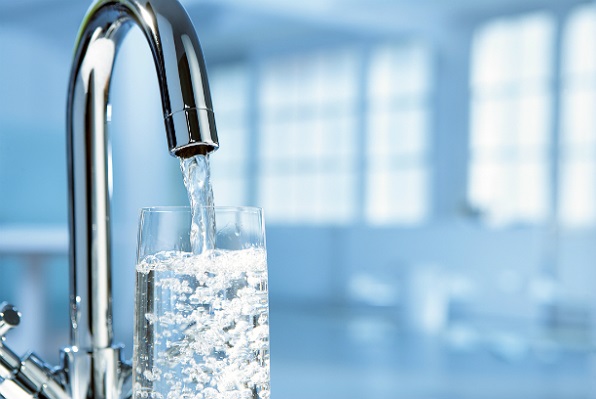 Распоряжения об установленных тарифах на коммунальные ресурсы размещены в свободном доступе на официальном сайте Мособлкомцен в сети «Интернет» http://ktc.mosreg.ru/, а так же на официальных сайтах администраций муниципальных образований.В первом полугодии 2019 года произойдет корректировка тарифов на тепловую энергию, холодную и горячую воду, водоотведение на 1,7 процента, в связи с изменением ставки налога на добавленную стоимость с 18 до 20 процентов.Со второго полугодия 2019 года на территории Московской области средний рост тарифов на питьевую воду и водоотведение составит 4,5%, на горячую воду - 3,5%.Средний рост тарифов на тепловую энергию составит 3,2%.Тарифы на ЖКУ, предоставляемые ООО УК "Усадьба Суханово", на 2019г.Тарифы на ЖКУ, предоставляемые ООО УК "Усадьба Суханово", на 2019г.Тарифы на ЖКУ, предоставляемые ООО УК "Усадьба Суханово", на 2019г.Тарифы на ЖКУ, предоставляемые ООО УК "Усадьба Суханово", на 2019г.Тарифы на ЖКУ, предоставляемые ООО УК "Усадьба Суханово", на 2019г.Тарифы на ЖКУ, предоставляемые ООО УК "Усадьба Суханово", на 2019г.Тарифы на ЖКУ, предоставляемые ООО УК "Усадьба Суханово", на 2019г.Тарифы на ЖКУ, предоставляемые ООО УК "Усадьба Суханово", на 2019г.№ п/пНаименование услугиНаименование услугиЕд. измер.Ед. измер.Тариф с НДС, руб.Тариф с НДС, руб.Основание№ п/пНаименование услугиНаименование услугиЕд. измер.Ед. измер.1-е полугодие2-е полугодиеОснованиеКоммунальные услугиКоммунальные услугиКоммунальные услугиКоммунальные услугиКоммунальные услугиКоммунальные услугиКоммунальные услугиКоммунальные услуги1ХВСХВСХВСруб./м337,8739,42Распоряжение №373-Р от 19.12.2018г. "Об установлении тарифов в сфере холодного водоснабжения и водоотведения для организаций водопроводно-канализационного хозяйства на 2019-2023 годы"2ВодоотведениеВодоотведениеВодоотведениеруб./м336,2037,85Распоряжение №373-Р от 19.12.2018г. "Об установлении тарифов в сфере холодного водоснабжения и водоотведения для организаций водопроводно-канализационного хозяйства на 2019-2023 годы"3Отопление, в т.ч.:Отопление, в т.ч.:Отопление, в т.ч.:руб./м2равными платежами календарный год (1/12)равными платежами календарный год (1/12)равными платежами календарный год (1/12)тариф на тепловую энергиютариф на тепловую энергиютариф на тепловую энергиюруб./Гкал2 206,612 275,80Распоряжение №366-Р от 19.12.2018г. "О внесении изменений в распоряжение Комитета по ценам и тарифам Московской области от 19.12.2017 № 307-Р "Об установлении долгосрочных параметров регулирования и тарифов в сфере теплоснабжения на 2018-2022 годы"норматив потребления тепловой энергии на отоплениенорматив потребления тепловой энергии на отоплениенорматив потребления тепловой энергии на отоплениеГкал/кв.м0,0151Решение Совета депутатов Ленинского муниципального района МО №12/16 от 17.12.20084ГВС, в т.ч.:ГВС, в т.ч.:ГВС, в т.ч.:руб./м3154,78159,99ТХВС+(ТТЭ*NТЭ)компонент на холодную водукомпонент на холодную водукомпонент на холодную водуруб./м337,8739,42Распоряжение №374-Р от 19.12.2018г. "Об установлении тарифов на горячую воду на 2019г."компонент на тепловую энергиюкомпонент на тепловую энергиюкомпонент на тепловую энергиюруб./Гкал2 206,612 275,80Распоряжение №374-Р от 19.12.2018г. "Об установлении тарифов на горячую воду на 2019г."норматив потребления тепловой энергии на подогрев водынорматив потребления тепловой энергии на подогрев водынорматив потребления тепловой энергии на подогрев водыГкал/м30,052980,05298Решение Совета депутатов Ленинского муниципального района МО №12/16 от 17.12.20085ЭлектроэнергияЭлектроэнергияЭлектроэнергияруб/кВтТ1 - 4,33Т1 - 4,47Распоряжение №375-Р от 20.12.2018г. "Об установлении цен (тарифов) на электрическую энергию для населения и приравненным к нему категориям потребителей Московской области на 2019 год"5ЭлектроэнергияЭлектроэнергияЭлектроэнергияруб/кВтТ2 - 1,6Т2 - 1,68Распоряжение №375-Р от 20.12.2018г. "Об установлении цен (тарифов) на электрическую энергию для населения и приравненным к нему категориям потребителей Московской области на 2019 год"Жилищные услугиЖилищные услугиЖилищные услугиЖилищные услугиЖилищные услугиЖилищные услугиЖилищные услугиЖилищные услуги6Содержание и ремонт жилого помещенияруб./м2руб./м2руб./м234,0834,08Решение Совета депутатов Ленинского муниципального района МО №7/21 от 24.10.2018г. "Об установлении размера платы за содержание и ремонт жилого помещения по Ленинскому муниципальному району с 01.01.2019 года"